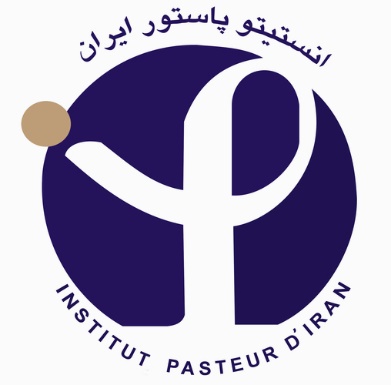 کلکسیون میکروبی ایرانفرم شماره 1توافقنامه انتقال سویه میکروبینام محقق : ........................نام سازمان : .....................آدرس : ..........................این توافقنامه بین کلکسیون میکروبی ایران و متقاضی به صورتی منعقد میشود که شخص متقاضی دریافت سویه میکروبی تحت عنوان << ........................................... و شماره ....................................>> میباشد و مرکز متعهد میشود متقاضی، سویه میکروبی مورد تقاضا را تحویل دهد.کلیکسیون میکروبی ایران عهده دار جمع آوری نگهداری تکثیر و پخش سویه های میکروبی برای دردسترس قرار دادن آن به منظور استفاده مراکز تحقیقاتی و محققان جهت توسعه تحقیقات در زمینه بهداشت و سلامت است.دریافت کننده فقط می تواند سویه های میکروبی را درجهت هدف تحقیقاتی زیر مورد استفاده قرار دهد.طرح/هدف مورد استفاده: .......................................................................دریافت کننده در صورت استفاده از سویه میکروبی برای اهداف دیگر ملزم است که مراتب را به صورت کتبی به کلکسیون میکروبی ایران اعلام نماید .دریافت کننده نباید از سویه میکروبی در جهت تشخیص یا درمان انسان یا دیگر موارد که در ارتباط مستقیم با بدن انسان یا منابع غذایی است، استفاه نماید.دریافت کننده متعهد می شود که تنها از سویه میکروبی تحت شرایط اعلام شده از طرف کلکسیون میکروبی ایران، استفاده نماید. بدین منظور محقق باید تعهدنامه مربوط به این مصوبه را امضا نماید.دریافت کننده متهعد میشود که در مقالات یاگزارش های خود نام این مرکز را به عنوان منبع اراِئه دهند و موظف است که یک کپی از گزارش یا مقاله خود را به این مرکز ارسال نماید.دریافت کننده متعهد میگردد هزینه حمل و نقل ارسال و تهیه سایر هزینه های لازم برای آماده سازی سویه میکروبی مورد در خواست را تقبل نماید.این مرکز دسترسی به سویه میکروبی را تنها برای همکاران و دانشجویانی که در طرح ذکر شده در بند 2 مشغول به کار هستند، مجاز میداند. در غیر اینصورت مسئولیت عواقب با فرد/ سازمان دریافت کننده خواهد بود.دریافت کننده حق تکثیر و فروش دوباره سویه میکروبی را نخواهد داشت.دریافت کننده می بایست مرکز کلکسیون را در صورت نقض این توافقنامه به هر علت اعم از اتفاق یا اشتباه در مورد استفاده از سویه میکروبی مطلع نماید.11-دریافت کننده تعهد می نماید که هر گونه استفاده از سویه میکروبی یا مشتقات آن باید با قوانین و شرایط مندرج در راهنما صورت گیرد و در صورت نیاز میتواند از دستورالعمل مندرج در سایت برای استعمال سویه میکروبی کمک بگیرد.12-در صورت نقض این توافقنامه از طرف دریافت کننده این مرکز استفاده از سویه میکروبی دریافتی را منع کرده و هیچگونه همکاری را در آینده با ایشان نخواهد داشت.13-محققان در صورت لزوم در مورد مسائل و پیش آمدهای ذکر نشده در این توافق نامه می توانند مباحثه کنند.14-دریافت کننده و کلکسیون میکروبی ایران باید دو نسخه اصل از این توافق نامه را امضاء نمایند و هر کدام یک نسخه را نگهداری نمایند.کلکسیون میکروبی ایران:امضاء رئیس مرکز:تاریخ: دریافت کننده :نام محقق دریافت کننده :نام سازمان :میزان تحصیلات :                                         تحویل دهنده :پست سازمانی :                                           امضاء :امضاء :                                                   تاریخ :تاریخ :